Компания «Аверс Технолоджи»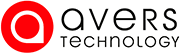 2020г.Руководство пользователя «Мобильный официант»Настройки должности для входа в мобильную версиюИнтерфейс мобильного официантаНастройка должности для вход в мобильную версию.Для начала работы мобильного официанта нам требуется завести  определенную должность, либо отредактировать права доступа у уже существующей должности. Для этого входим в модуль менеджера.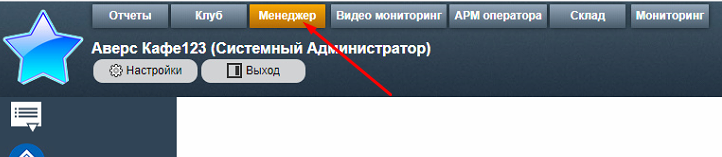 Далее заходим в  Сотрудники – Должности 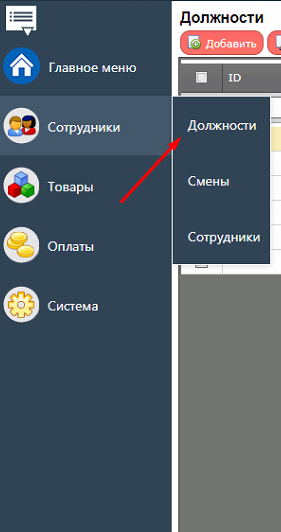 Выбираем нужную нам должность для редактирования, либо добавляем новую должность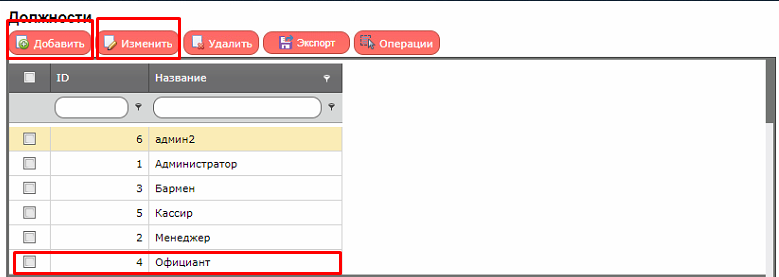 Затем настраиваем права доступа должности. Основное право для доступа к мобильному официанту это- Вход в официант (id 643), также можно настроить что эта должность будет иметь доступ только к мобильному официанту( id 647) Остальные права настраиваются индивидуально (удаление, изменения и т.д)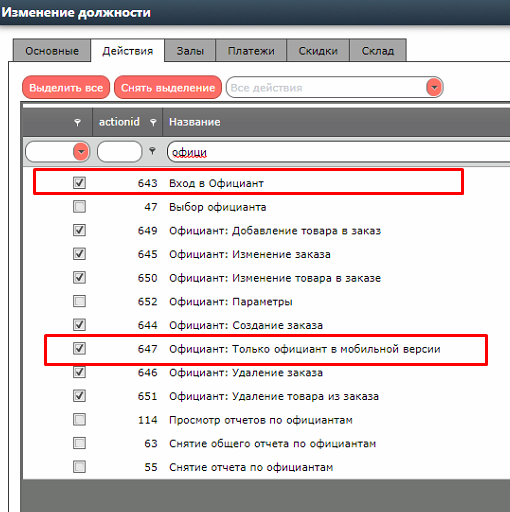 Добавляем сотрудника, у которого будет свой код доступа и пароль в мобильном официанте. 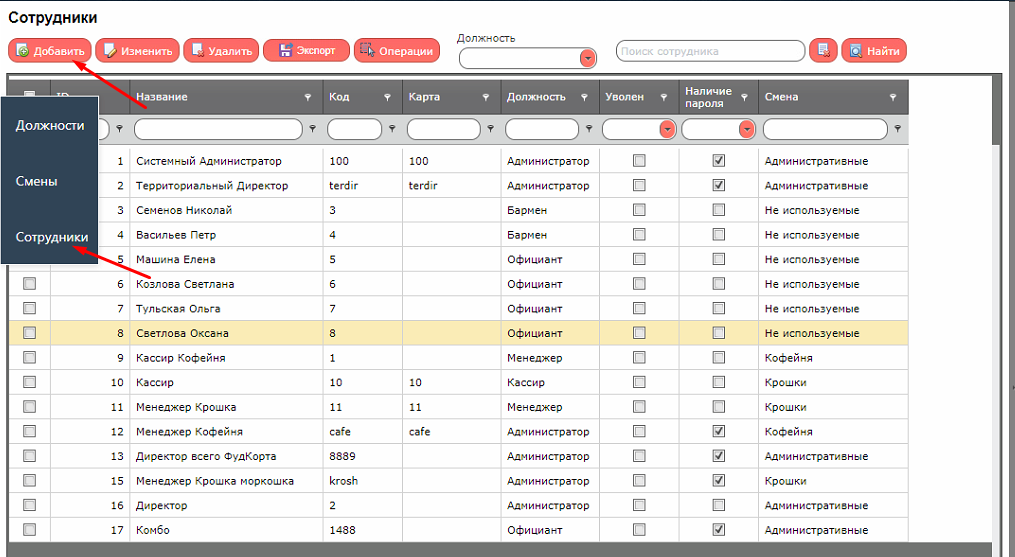 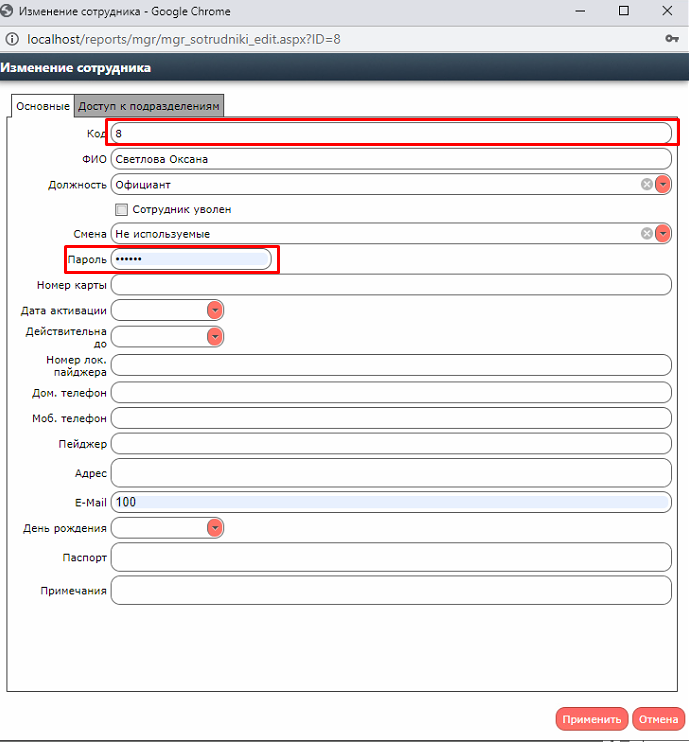 Интерфейс мобильного официантаДля входа в модуль «Мобильный официант» со смартфона запустите любой браузер и в командной строке введите:  адрес сервера базы данных/reports/m 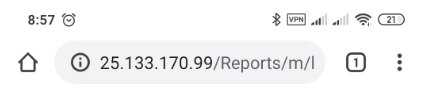 Если сетевые настройки верны, (Ваш смартфон и сервер базы данных находятся в одной локальной сети, либо соединены по средствам VPN) то на экране появится окно для ввода кода и пароля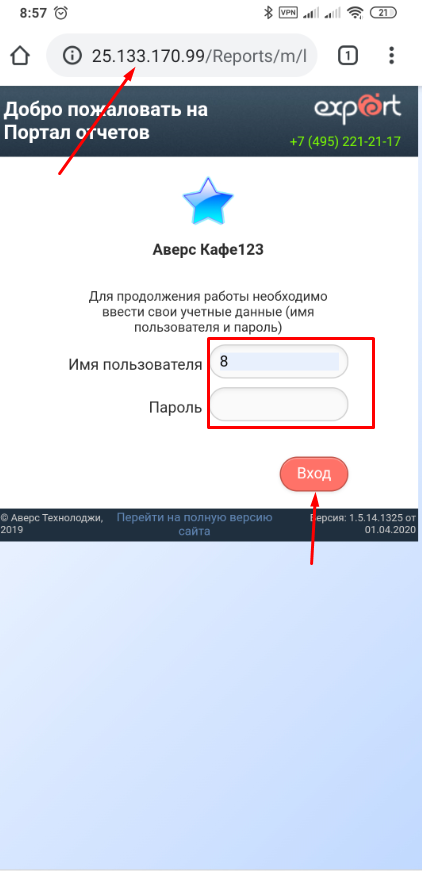 При вводе Имени пользователя(код) и пароля мы попадаем в рабочее меню мобильного официанта, где сразу списком находятся наши доступные залы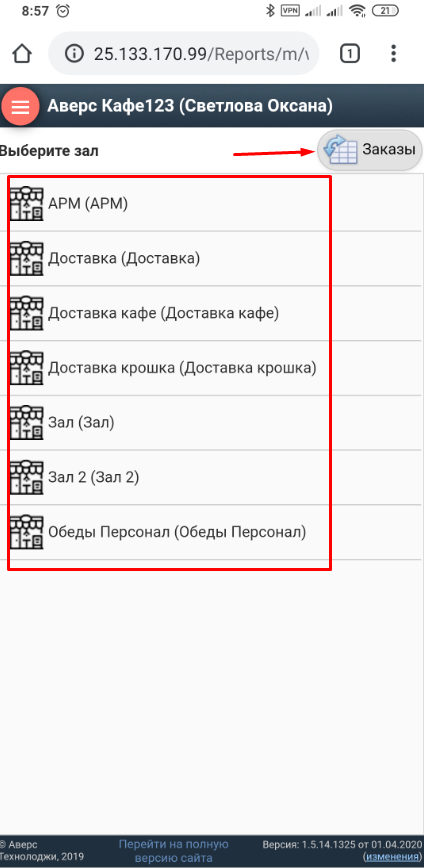 При нажатие на кнопку «заказы» мы видим все активные заказы(занятые столики)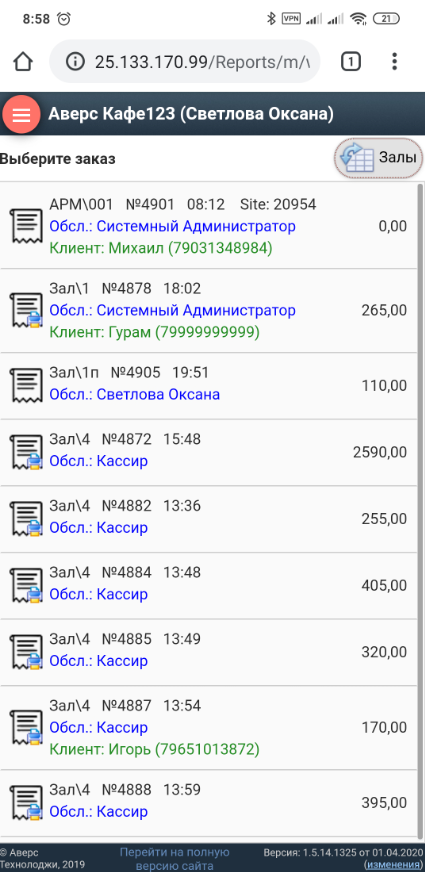 При выборе одного из залов мы попадаем в список столов в этом зале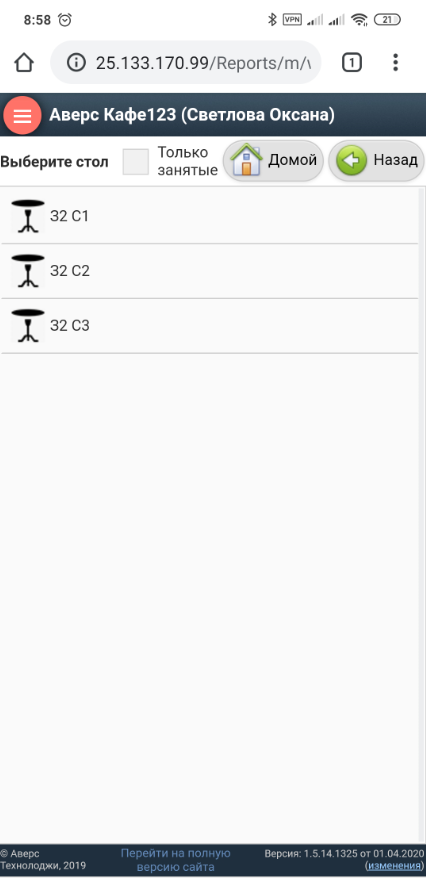 Для добавление нового счета заходим в столик и нажимаем создать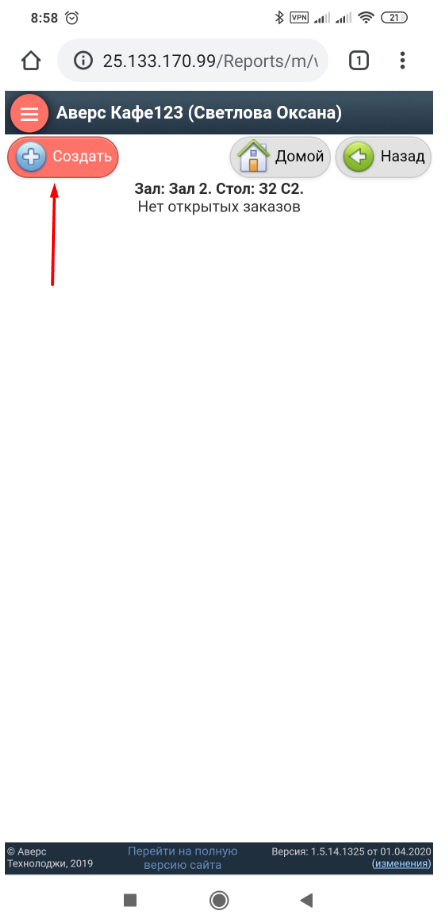 Видим основные настройки счета, если требуется,  заполнить поля.1.Номер счета формируется автоматически при формировании заказа2 Дата открытия счета3.Иная информация о счете (не обязательная к заполнению)4. Возможность привязать клиента к счету (по коду)5. Сумма оплаты по счету6. Номер стола счета. Если гость пересел, то есть возможность перенести весь заказ на другой стол7.Ввод кол-ва гостей8. Ввод комментария к счету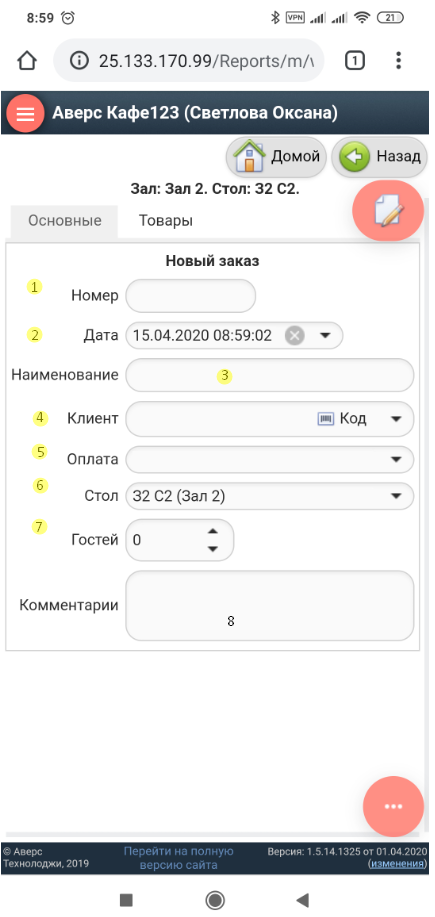 Переходим во вкладку товары и выбираем действие добавить товар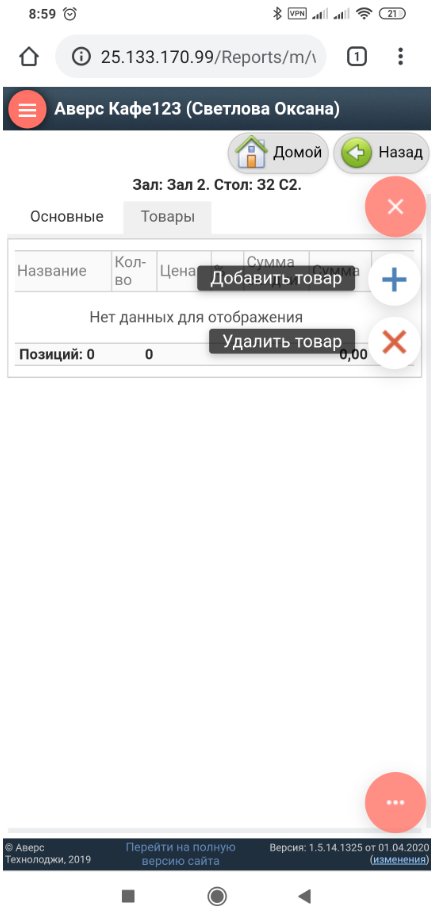 Товар можно выбрать из меню либо применить поиск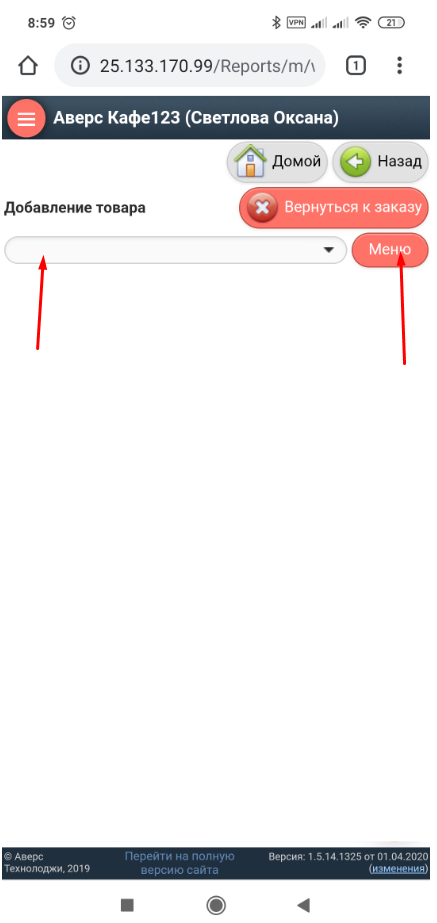 Поиск.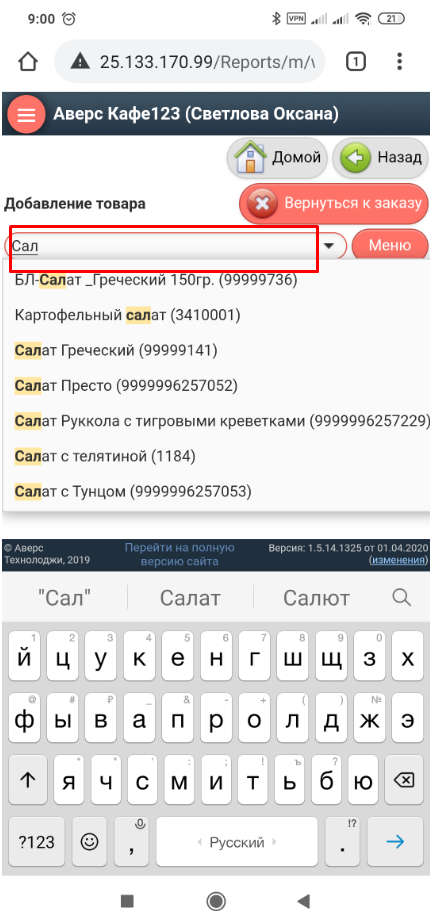 При выборе нужного нам блюда можно его настроить, указать кол-во, используемые модификаторы и т.д, затем нажать кнопку добавить.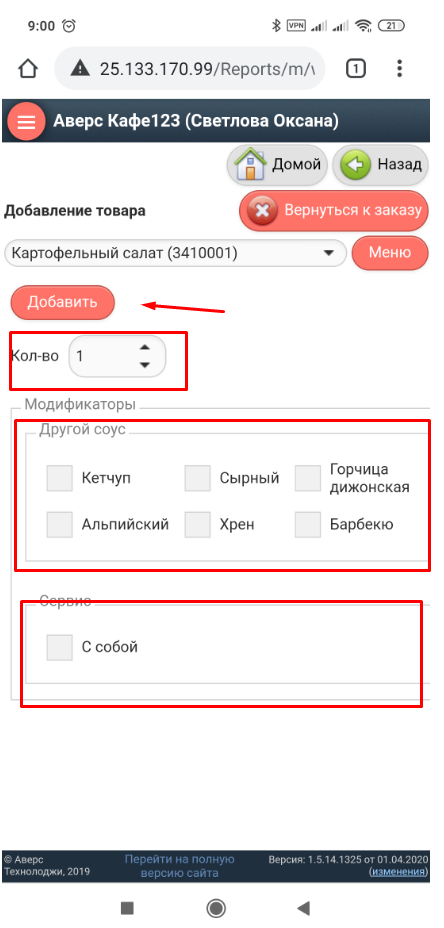 Добавленный товар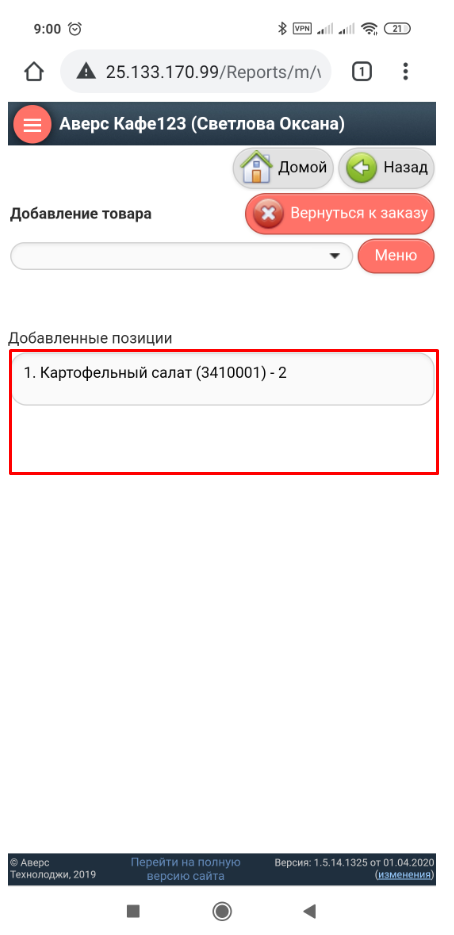 При завершении добавления товаров нажимаем сохранить заказ и они отправляются на производство (печатаются на принтерах заказов)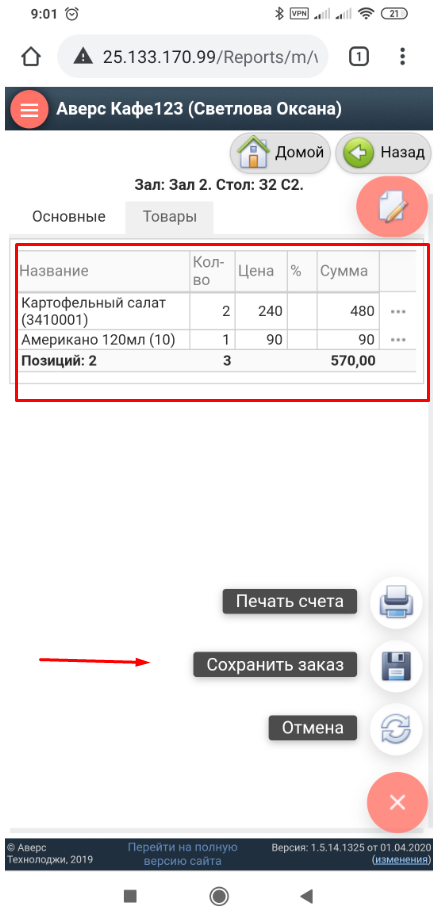 При нажатие кнопки назад попадаем в список столиков, где видим также наш вновь созданный счет.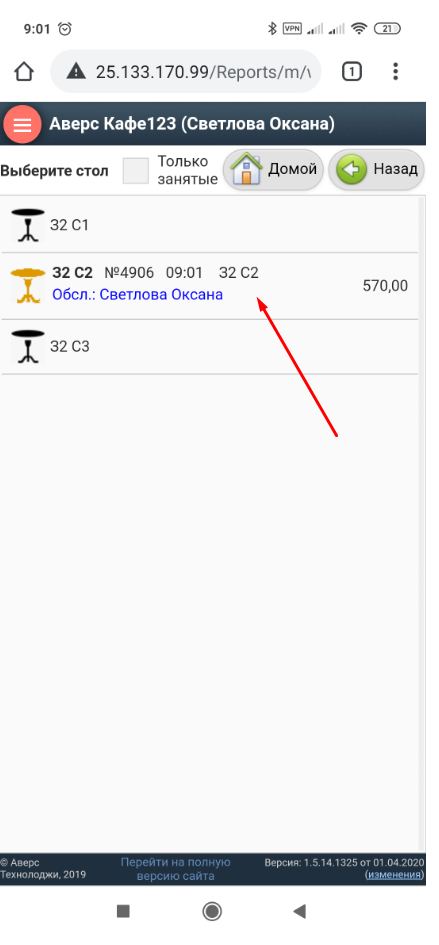 Входим в наш счет 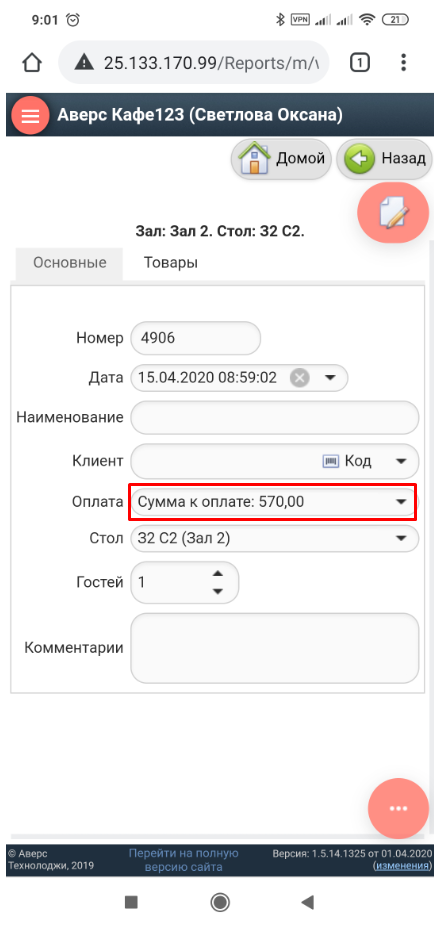 Дальше мы можем либо продолжить действия со счетом:Добавлять новые заказыРаспечатать счет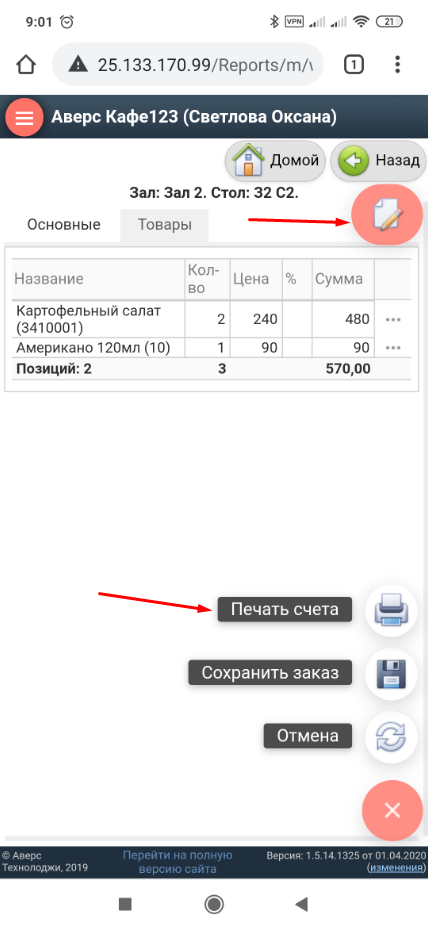 3.Удаление товаров из счетаВыбираем товар для удаление и нажимаем удалить товар
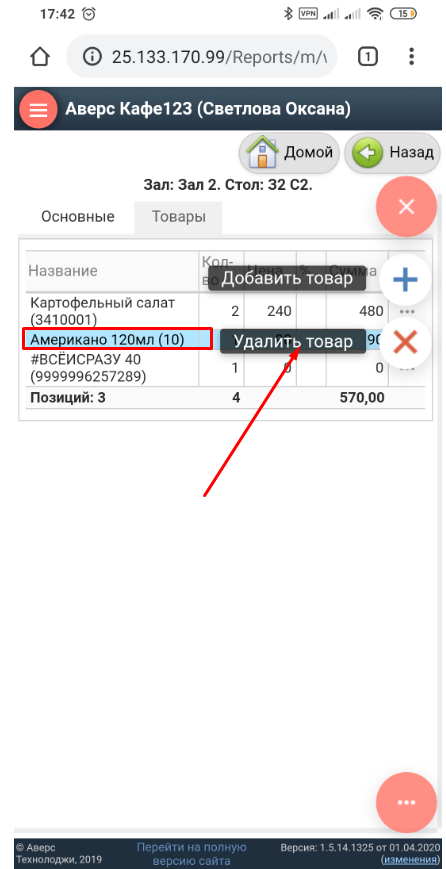 Подтверждаем действие
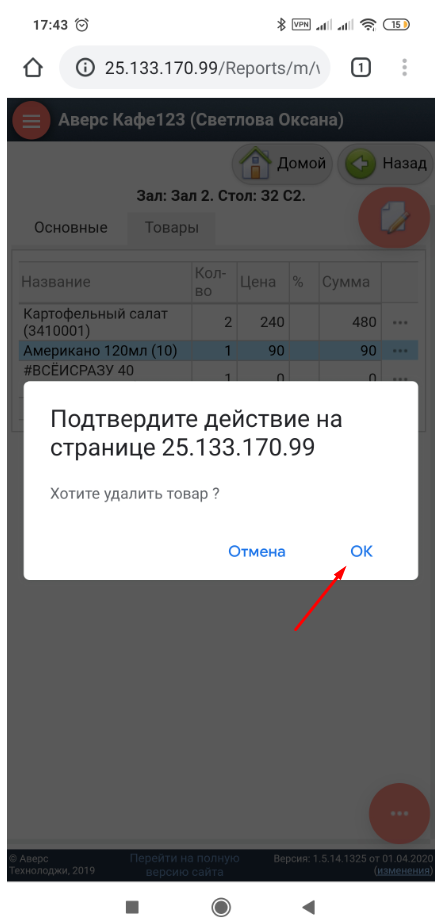 Товар удален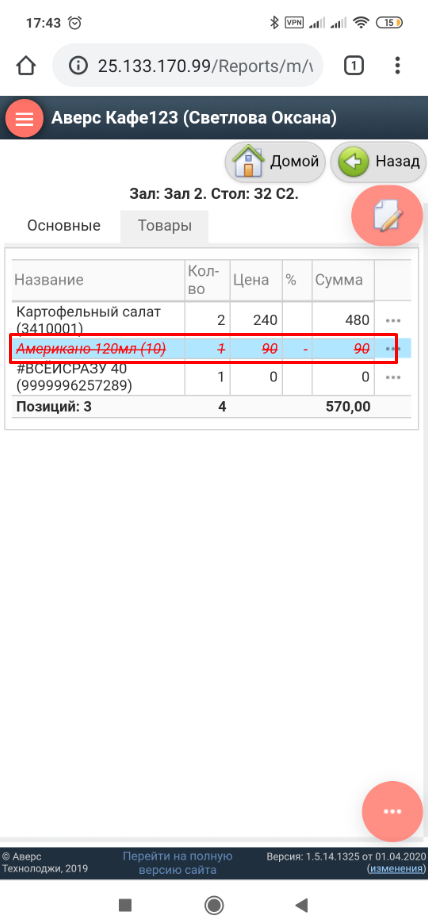 4. Перенести заказ на другой стол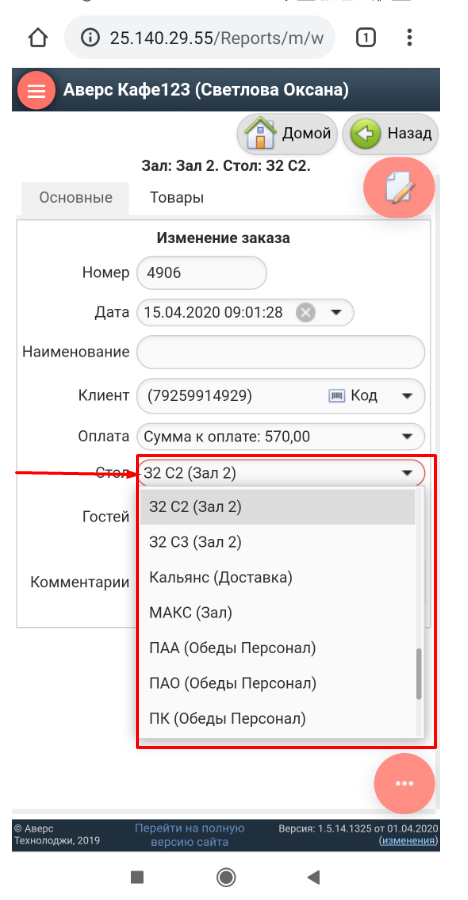 5. Выбрать клиента из списка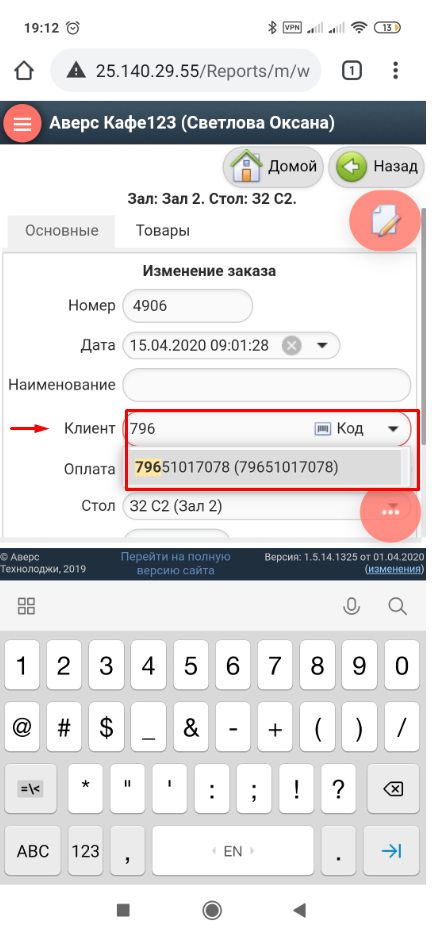 Руководство пользователя«Мобильный официант»